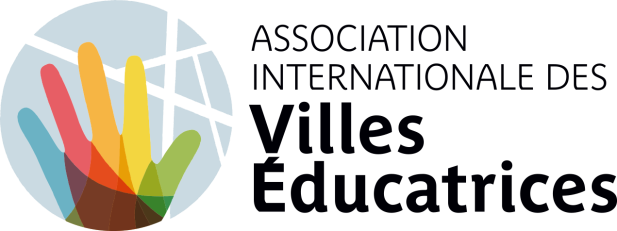 DEMANDE D’ADHESIONLa ville assume la Charte des villes éducatrices et demande son admission à l'Association Internationale des Villes Educatrices.Conformément à la réglementation en vigueur sur la protection des données, nous vous informons que vos données personnelles seront traitées par l'AIVE afin de gérer votre participation aux activités de l’Association et des réseaux qui la composent. En envoyant cette fiche, vous autorisez l'AIVE à publier vos données personnelles sur internet et à les partager avec les réseaux territoriaux et la ville organisatrice du Congrès International.Vous disposez d’un droit d'accès, de rectification, de limitation, de portabilité, d’opposition ou d’effacement de vos données. Pour exercer ces droits, il suffit d’envoyer un e-mail à edcities@bcn.cat M.       Mme.           LANGUE DE COMMUNICATION: Français  Espagnol  Anglais  S'engage à verser la cotisation annuelle  correspondant à la ville que représente,  en fonction de sa population et de son RNB per habitant (vérifier le montant ici)SIGNATURE DU MAIRE:Cette personne devra avoir une bonne connaissance des principes de la Charte des Villes Educatrices et coordonner les activités des responsables des différents départements ou secteurs de la municipalité en fonction des objectifs de Ville Educatrice.M.       Mme.            DATE DE LA DERNIÈRE ÉLECTION: Français  Espagnol  Français  Cette personne devra avoir une bonne connaissance des principes de la Charte des Villes Educatrices et coordonner le développement des activités des différents départements ou secteurs de la municipalité en fonction des objectifs de Ville Educatrice.M.      Mme.           LANGUE DE COMMUNICATION: Français  Espagnol  Anglais  VILLEPAYSNOMBRE D’HABITANTSSIRETWEBRÉSEAUX SOCIAUX1. RENSEIGNMENTS SUR LE MAIREPRÉNOM ET NOM DE FAMILLEADRESSEVILLECODE POSTALPAYSTÉLÉPHONETÉLÉPHONE PORTABLEE-MAILDATE DE LA DERNIÈRE ÉLECTIONDURÉE DU MANDAT2. VEUILLEZ NOMMER UN MEMBRE OU UN REPRÉSENTANT POLITIQUE DE VOTRE CONSEIL MUNICIPAL EN TANT QUE LIAISON AVEC L’AIVEPRÉNOM ET NOM DE FAMILLEPOSTEADRESSEVILLECODE POSTALPAYSTÉLÉPHONETÉLÉPHONE PORTABLEE-MAILDATE DE LA DERNIÈRE ÉLECTIONDURÉE DU MANDATSIGNATURE:SIGNATURE DU MAIRE:3. VEUILLEZ NOMMER UN MEMBRE DU PERSONNEL TECHNIQUE PERMANENT DE VOTRE CONSEIL MUNICIPAL AUX RELATIONS AVEC L’AIVEPRÉNOM ET NOM DE FAMILLEPOSTEADRESSEVILLECODE POSTALPAYSTÉLÉPHONETÉLÉPHONE PORTABLEE-MAILSIGNATURE:SIGNATURE DU MAIRE: